1) Open and run an Example VI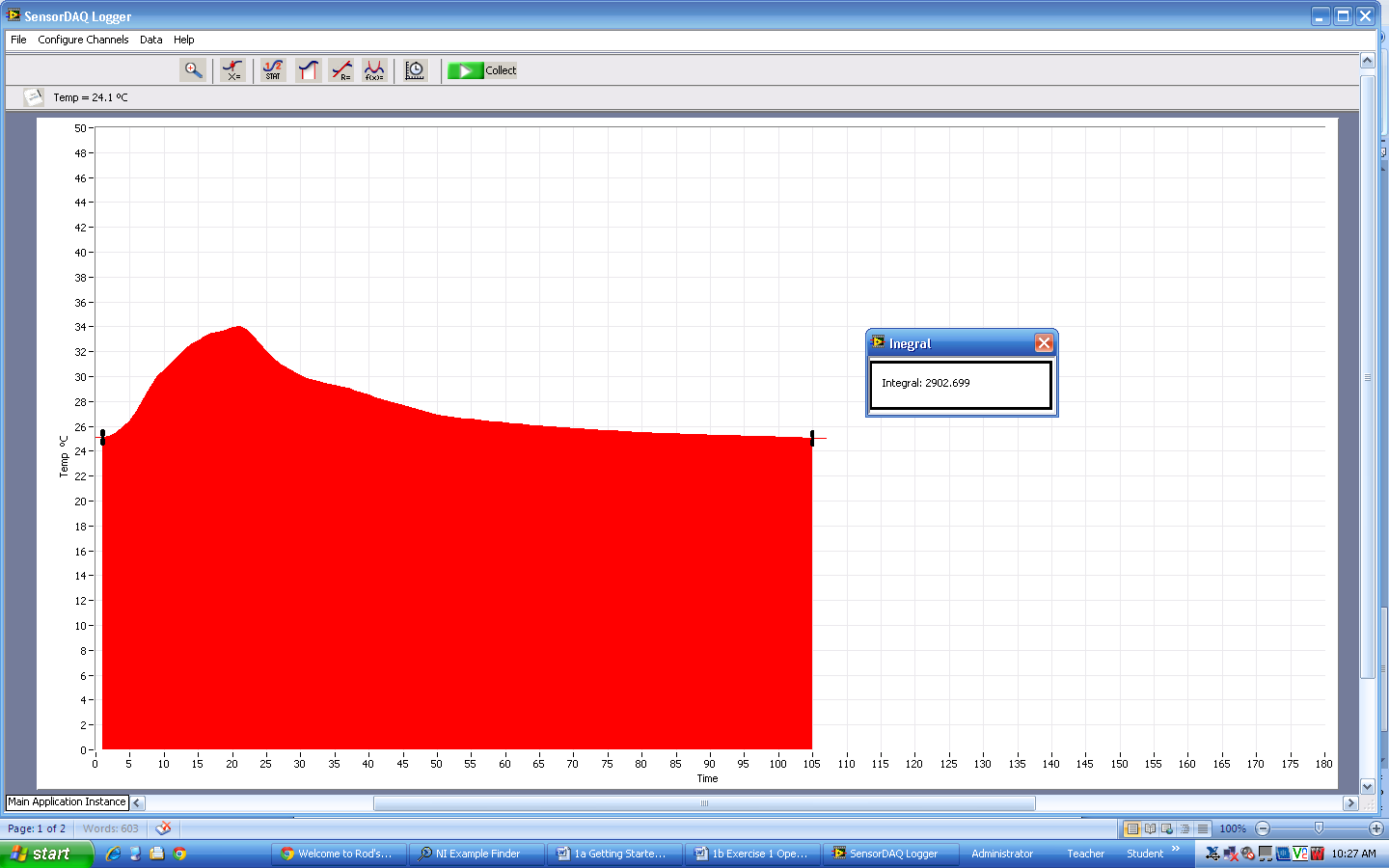 2) Read Microphone Data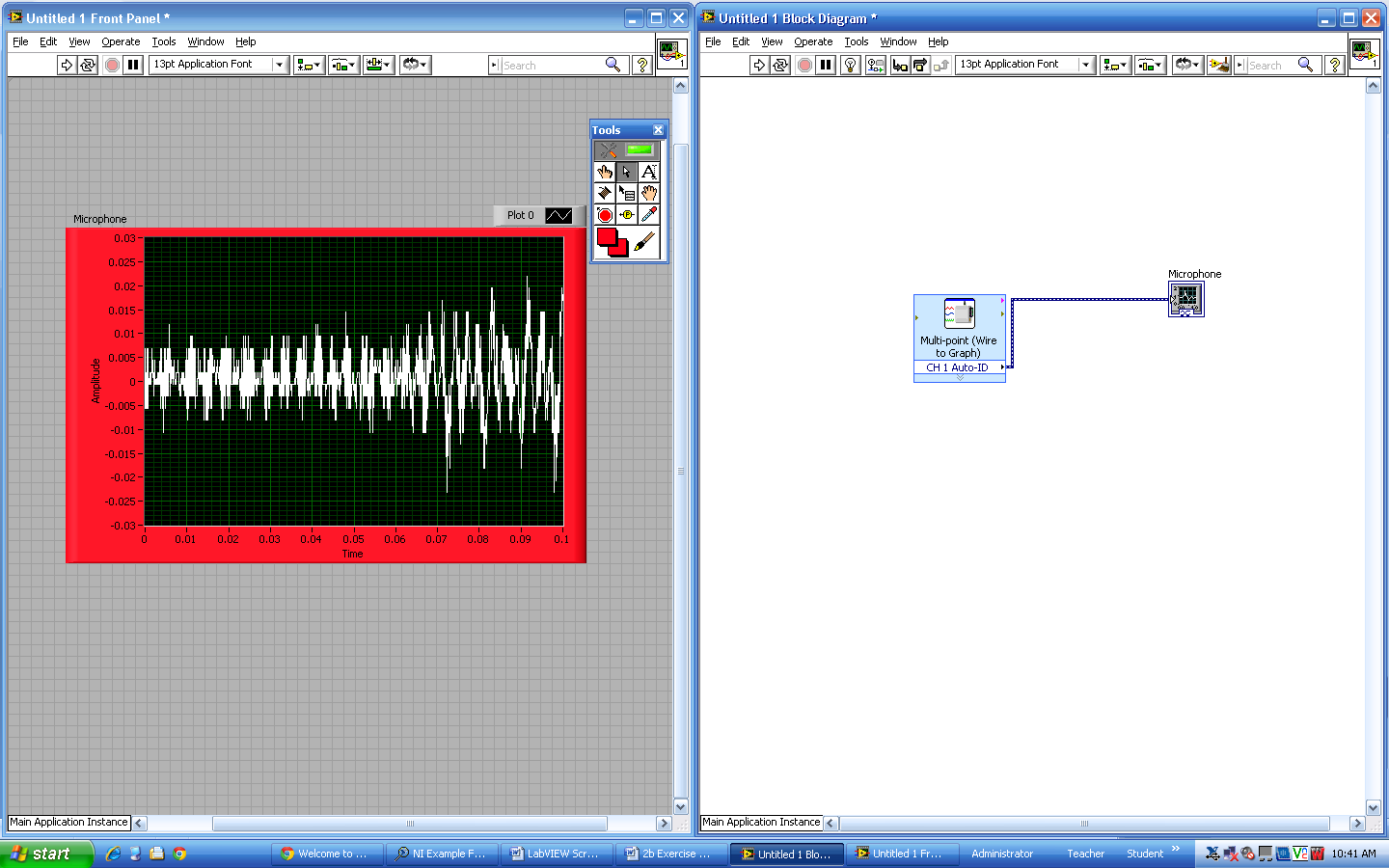 3) Analyze Microphone Data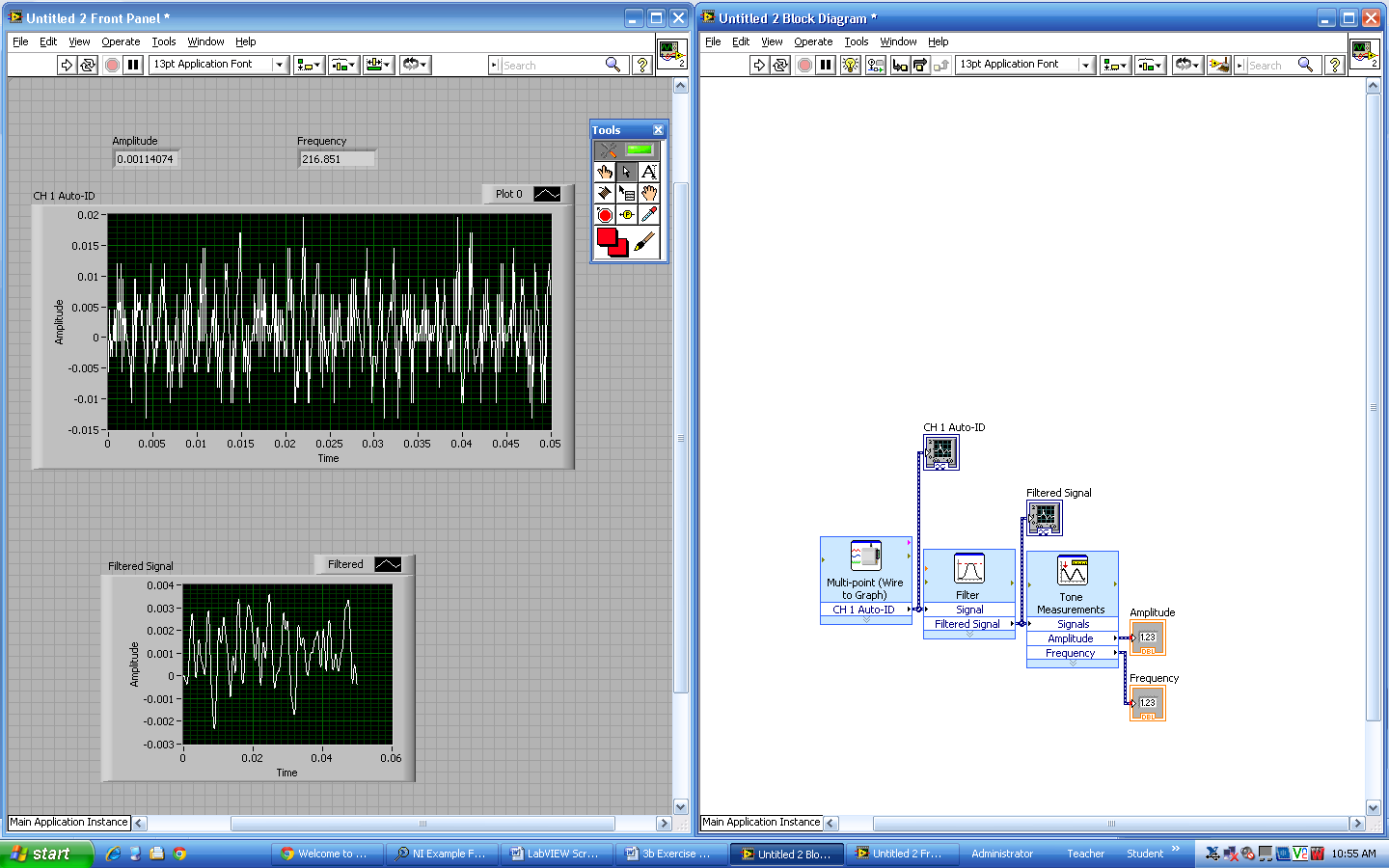 4) Continuously Read and analyze microphone data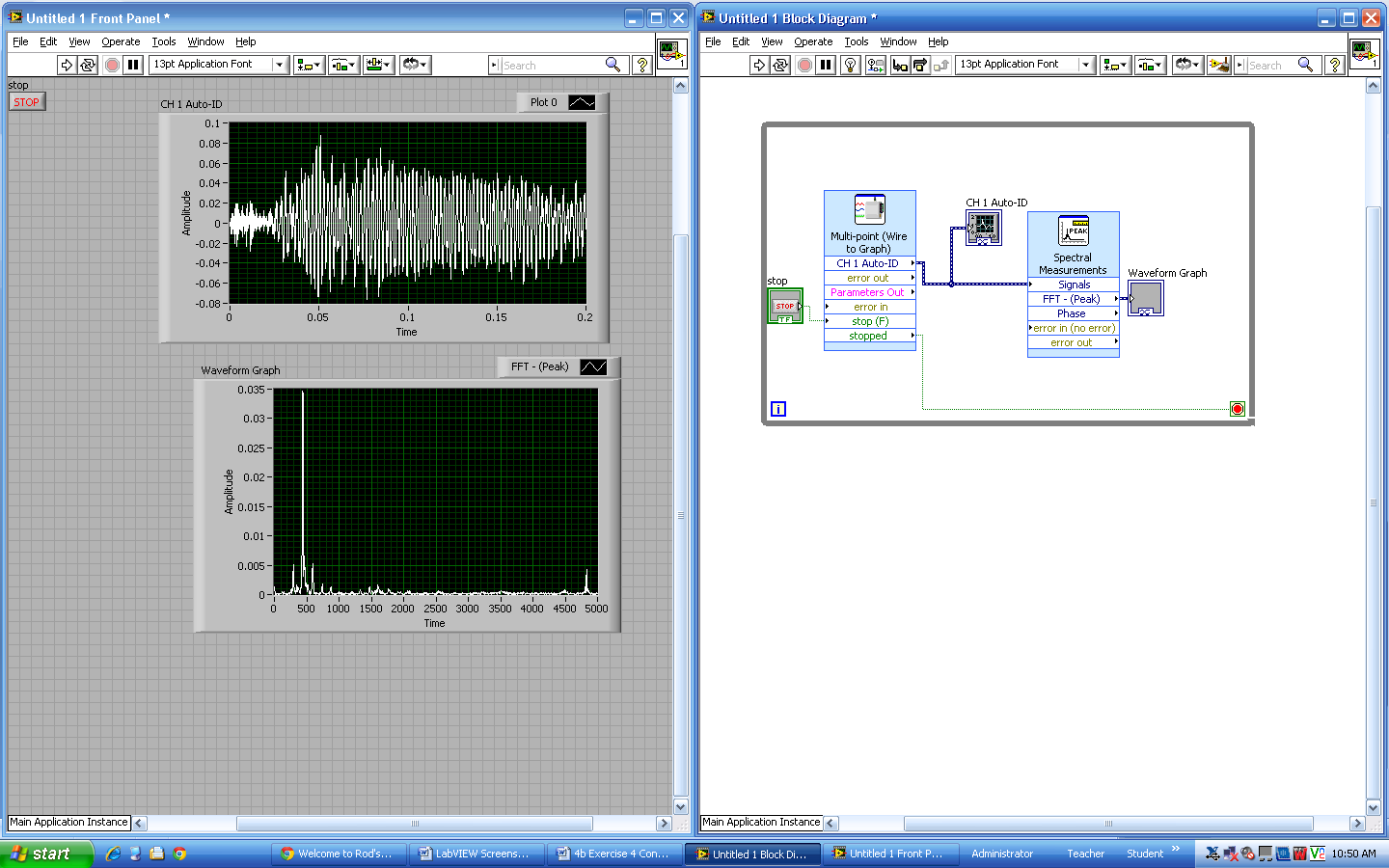 5) Read Temperature Data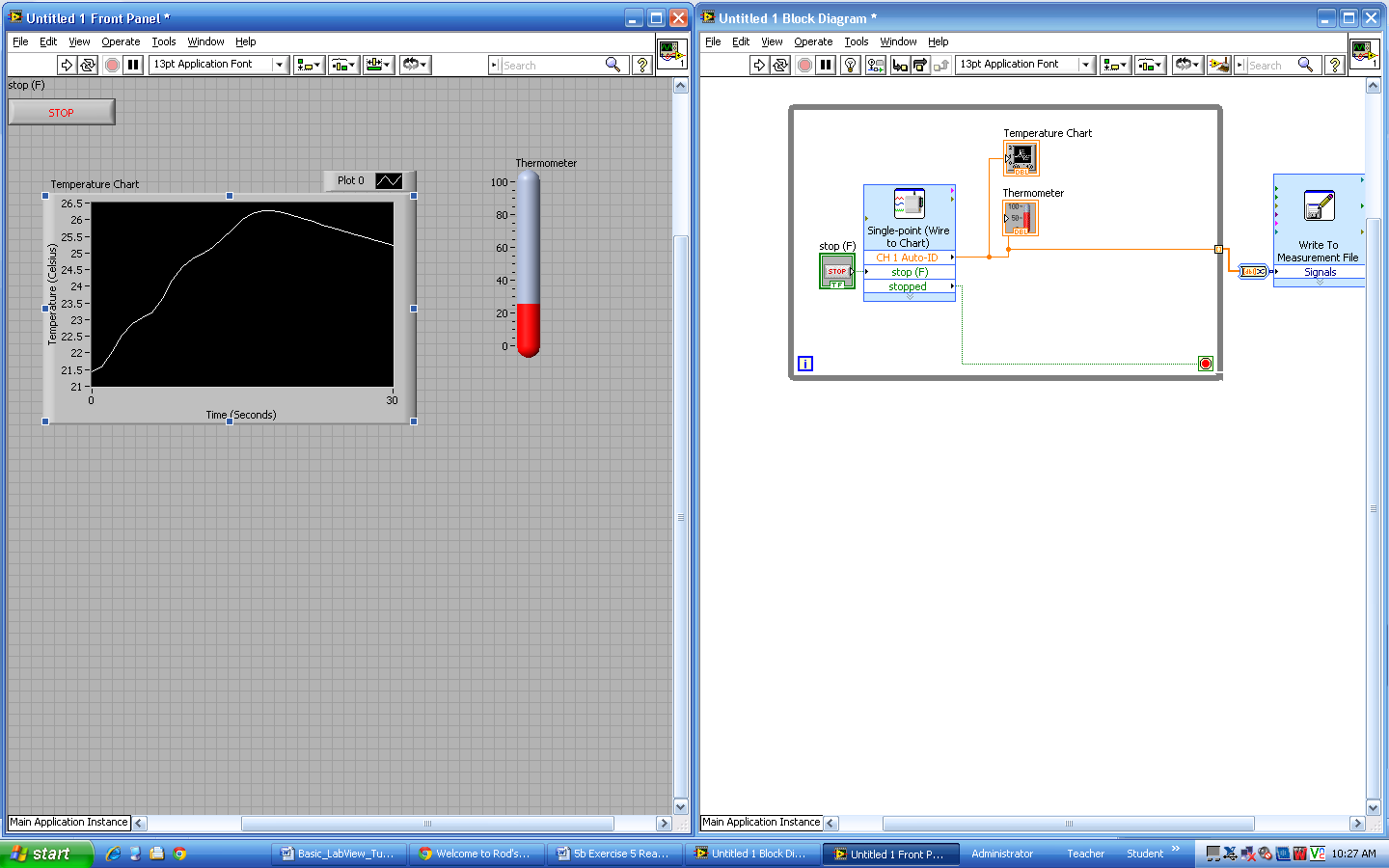 6) Warning temperature data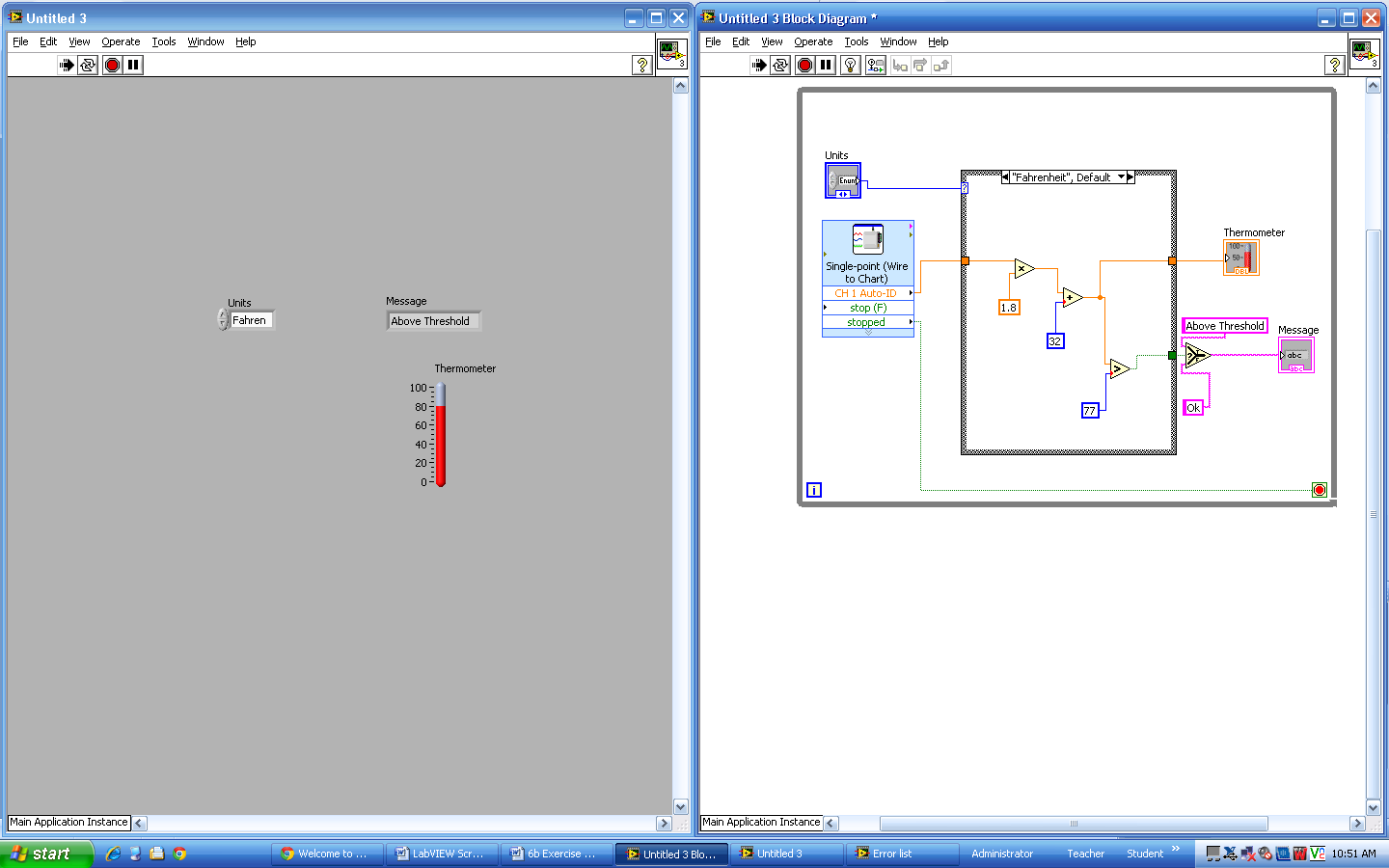 7) Create A temperature conversion SubVI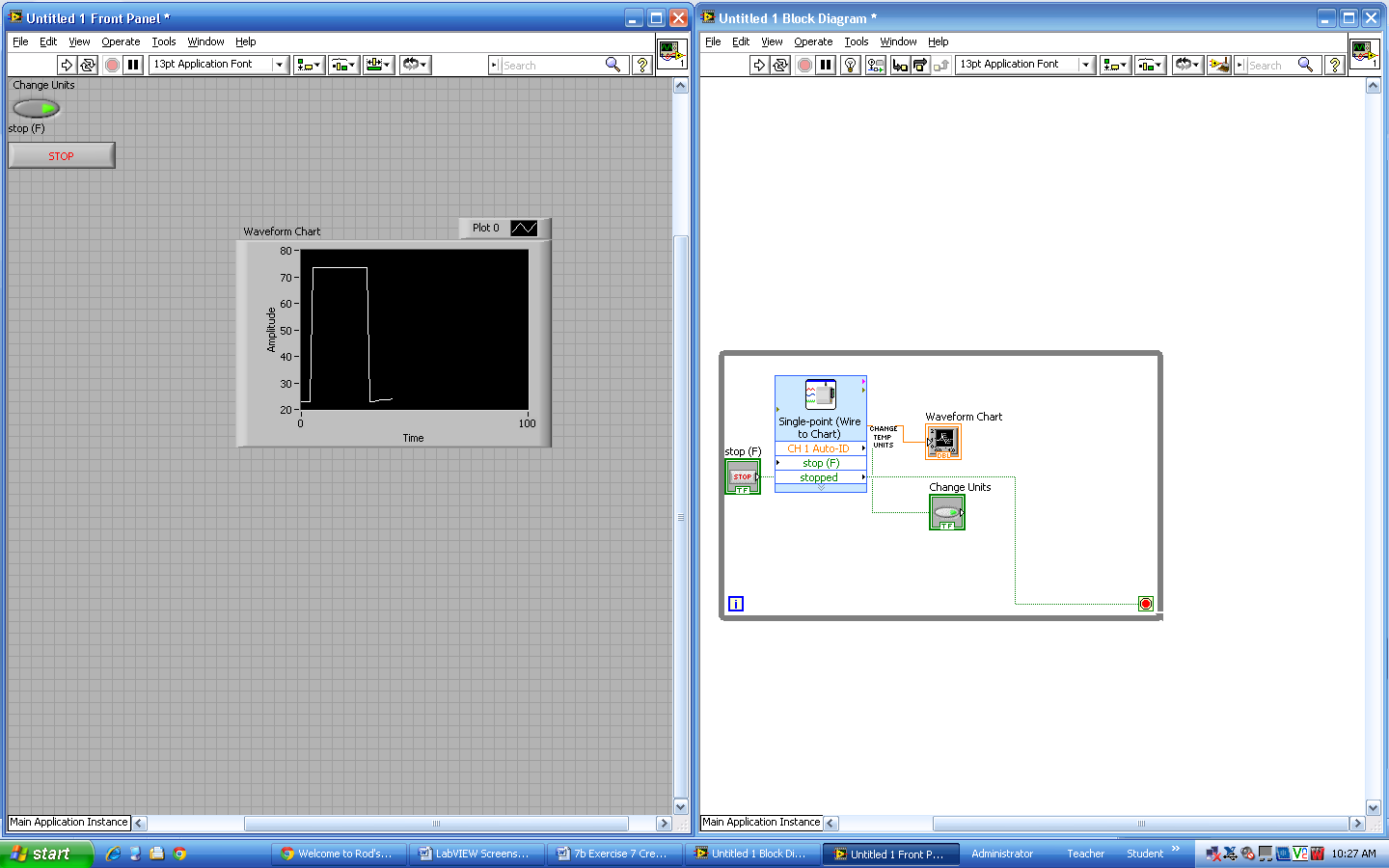 8) Control Analog Out, Digital Out, Pulse Out------Part 1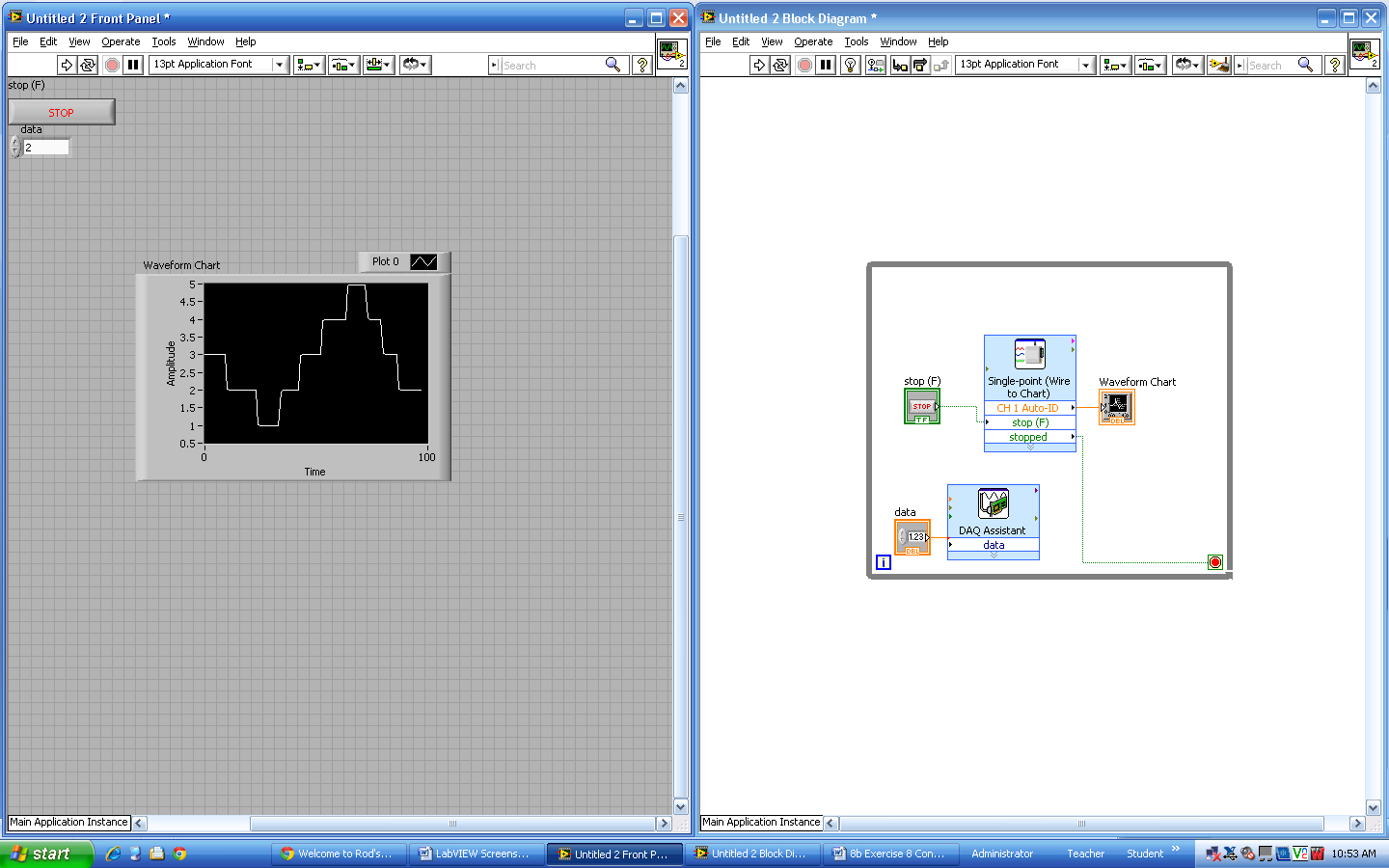 Part 2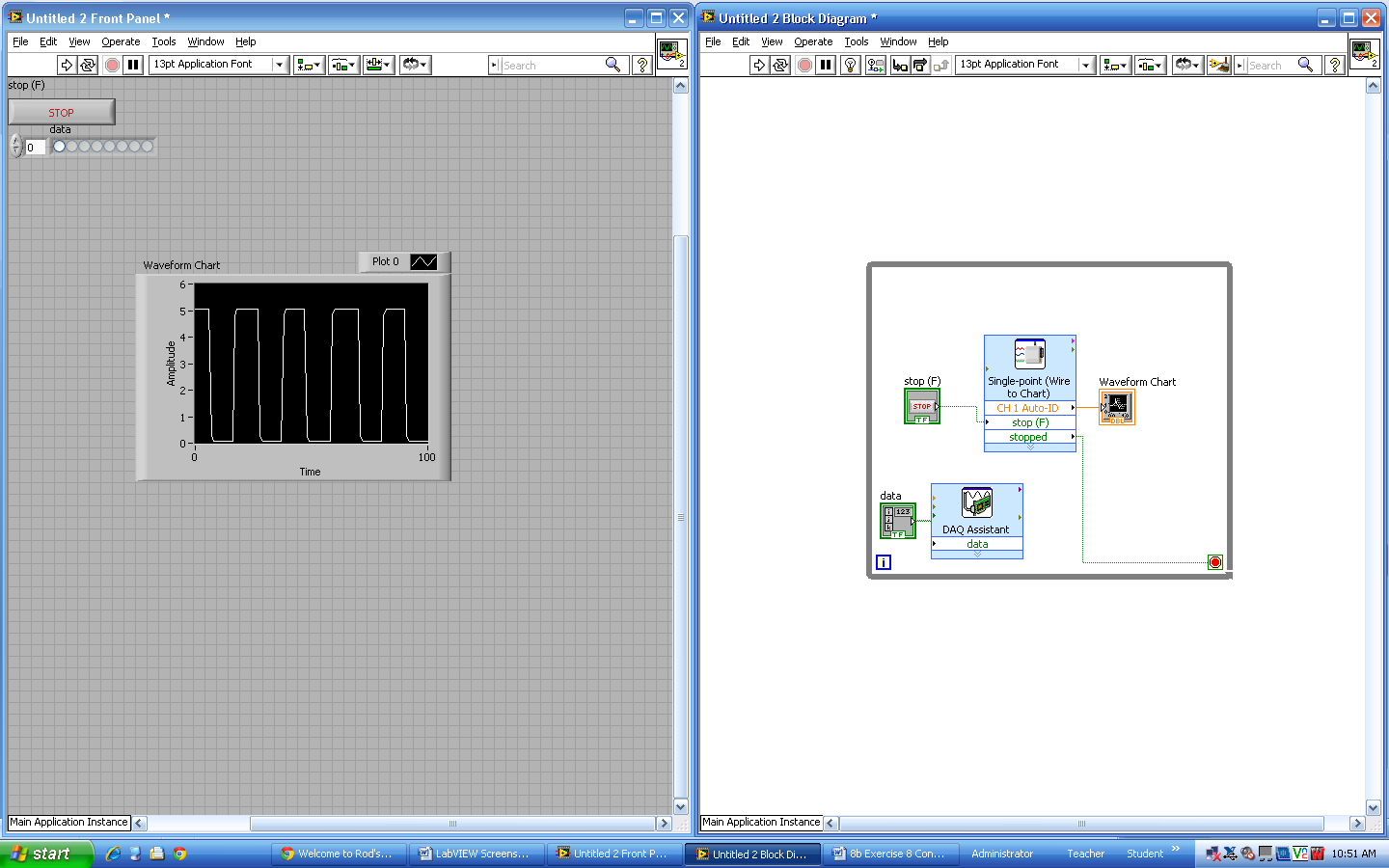 Part 3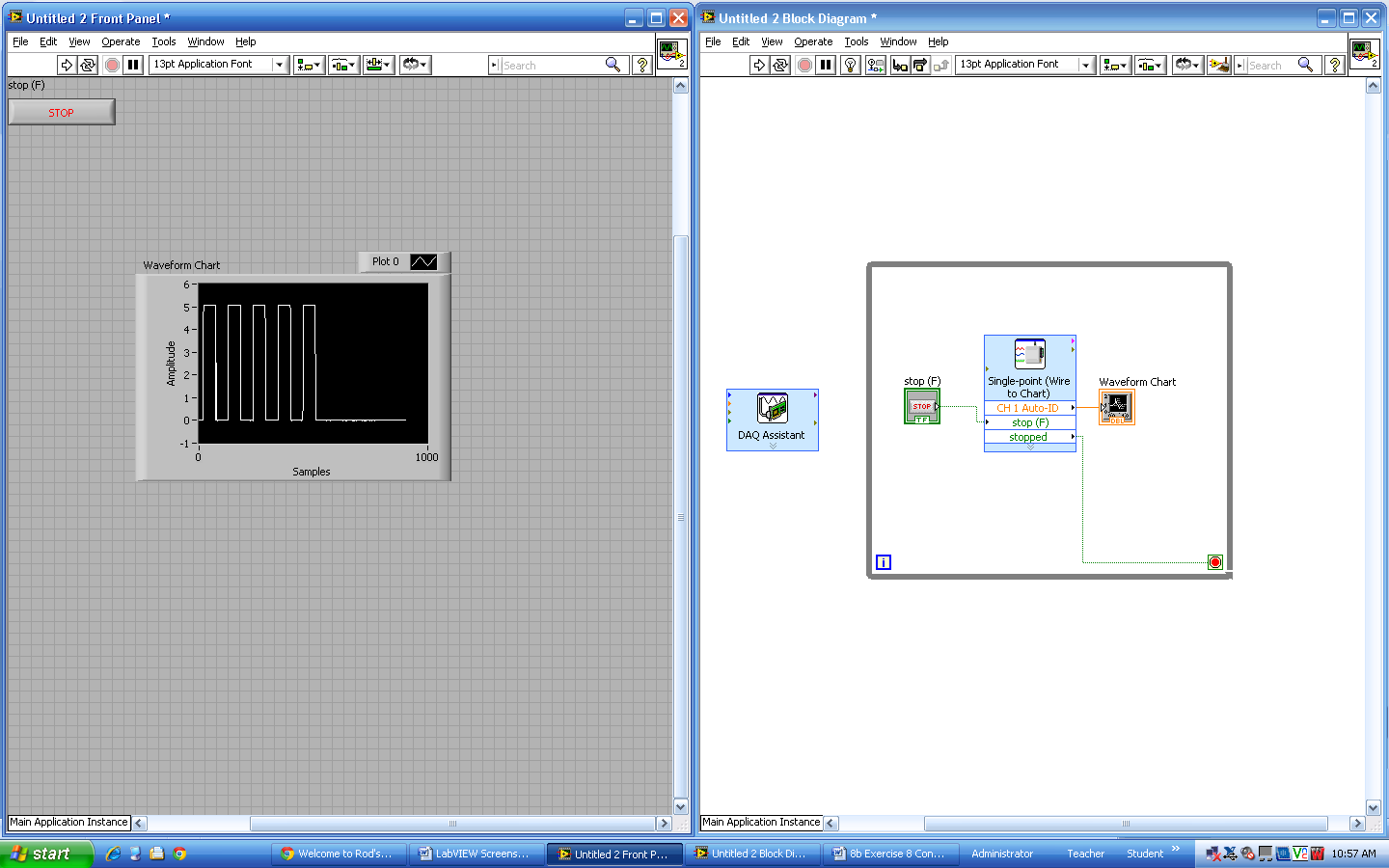 